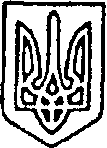 УКРАЇНАПОКРОВСЬКА  РАЙОННА РАДА  ДОНЕЦЬКОЇ ОБЛАСТІР І Ш Е Н Н Явід 18.12.2020 № VIII/2-5м. ПокровськПро припинення юридичної особи  публічного права комунального закладу «Покровська районна централізована бібліотечна система» Покровської районної ради  Донецької області шляхом ліквідації 	Відповідно до Закону України «Про внесення змін до деяких законів України щодо впорядкування окремих питань організації та діяльності органів місцевого самоврядування і районних державних адміністрацій», статті 19 Закону України «Про культуру», статті 15 Закону України «Про бібліотеки і бібліотечну справу», постанови Кабінету Міністрів України «Про затвердження Державних соціальних нормативів забезпечення населення публічними бібліотеками в Україні», статей 43, 59, 60 Закону України «Про місцеве самоврядування в Україні», статей 3, 17 Закону України «Про  державну реєстрацію юридичних осіб, фізичних осіб – підприємців та громадський формувань», статті  67 Бюджетного кодексу України, статей 87, статей 104, 105, 110-112  Цивільного кодексу  України, частини 5  статті 57, 78, 137 Господарського кодексу України, статей 40, 43 Кодексу законів про працю України, згідно Закону України «Про  внесення  змін  до Бюджетного кодексу України» від 17 вересня 2020 № 907-ІХ, Статуту  комунального  закладу «Покровська районна централізована бібліотечна система», затвердженого  розпорядженням голови Покровської районної державної адміністрації  від 11  липня 2016 року № 271  та  у зв'язку з процесом децентралізації влади та створенням в районі об'єднаних територіальних громад, з метою раціонального використання  фінансових ресурсів, зважаючи на зменшення обсягу коштів районного бюджету та обмеження фінансування у повному обсязі зазначеної установи, для недопущення порушень бюджетного та трудового законодавства,  районна радаВИРІШИЛА:1.Припинити юридичну особу  публічного права комунальний  заклад «Покровська районна централізована бібліотечна система» Покровської районної ради  Донецької області шляхом ліквідації (у складі  центральної районної бібліотеки та  бібліотек, розташованих  в межах Покровського району на правах філій).2. Створити комісію з припинення юридичної особи  публічного права комунальний заклад «Покровська районна централізована бібліотечна система» Покровської районної ради  Донецької області шляхом ліквідації (далі – ліквідаційна комісія) та затвердити її персональний склад (додається).3. Встановити строк  для заявлення  кредиторами своїх  вимог до комунального закладу «Покровська районна централізована бібліотечна система» Покровської районної ради  Донецької області протягом 2 (двох) місяців з дня оприлюднення повідомлення про прийняття рішення про припинення юридичної особи  публічного права комунальний заклад «Покровська районна централізована бібліотечна система» Покровської районної ради  Донецької області шляхом ліквідації.4. Визначити  місцезнаходження  ліквідаційної комісії за адресою: 85345, Донецька область, Покровський район, смт. Гродівка, вул.Донецька, буд. 97.5. Уповноважити голову ліквідаційної комісії Літвінову Н.О. представляти інтереси комунального закладу «Покровська районна централізована бібліотечна система» Покровської районної ради  Донецької області та вчиняти  всі необхідні юридичні й процесуальні дії щодо  державної реєстрації припинення.6. Голові ліквідаційної комісії (Літвіновій) забезпечити:1) подання  у встановленому чинним законодавством порядку протягом трьох робочих днів державному реєстратору документів, необхідних  для внесення  до Єдиного державного реєстру юридичних осіб і фізичних осіб-підприємців запису про прийняття  рішення  щодо  припинення юридичної особи  публічного права комунальний заклад «Покровська районна централізована бібліотечна система» Покровської районної ради  Донецької області шляхом ліквідації;2) проведення необхідної роботи з попередження працівників  комунального закладу «Покровська районна централізована бібліотечна система»  Покровської районної ради  Донецької області про наступне вивільнення їх у зв’язку з ліквідацією;3) провести  необхідну роботу, пов’язану  з вивільненням  працівників комунального закладу «Покровська районна централізована бібліотечна система» Покровської районної ради  Донецької області    у зв’язку з припиненням діяльності цієї  юридичної особи, шляхом ліквідації, згідно з  вимогами  чинного законодавства України; 4) проведення інвентаризації майна, що знаходиться  на балансі комунального закладу «Покровська районна централізована бібліотечна система» Покровської районної ради  Донецької області з подальшою передачею майна засновнику Покровській районній раді Донецької області  з метою подальшої передачі об’єктів спільної власності територіальних громад  сіл, селищ району, що  знаходяться у спільній власності територіальних громад у  комунальну власність  територіальних громад району відповідно до  розмежування;5) подання на затвердження Покровській районній раді акту ліквідаційної комісії з ліквідаційним балансом;6) забезпечити здійснення  всіх  інших  організаційно-правових заходів,  пов’язаних з припиненням   юридичної особи  публічного права комунальний заклад «Покровська районна централізована бібліотечна система» Покровської районної ради  Донецької області шляхом ліквідації відповідно до  вимог  чинного законодавства.7. Контроль за виконанням рішення покласти на постійні комісії районної ради з питань планування соціально-економічного розвитку, бюджету та фінансів (Доценко),  депутатської діяльності, законності  та захисту прав громадян (Соболєвська),  з питань охорони  здоров’я, соціального захисту населення, освіти, культури, спорту та молодіжної політики  (Шутько), з питань власності, комунального  майна та  приватизації (Токарев).Голова ради	Ю.В.КЛЮЧКАЗАТВЕРДЖЕНО:рішення Покровської районної ради18.12.2020 № VIII/2-5Склад комісіїз припинення юридичної особи  публічного права комунальний заклад «Покровська районна централізована бібліотечна система» Покровської районної ради  Донецької області шляхом ліквідаціїМісцезнаходження комісії: 85345, Донецька область, Покровський район, смт. Гродівка, вул.Донецька, буд.97 Заступник голови ради							Ю.І. СередаЛітвінова Наталія ОлександрівнаКостиряТетяна ПетрівнаХоменкоАнастасія В’ячеславівна - директор комунального закладу «Покровська районна централізована бібліотечна система», голова комісії, реєстраційний номер  облікової картки платника податків 3008305923Члени комісії:- головний бухгалтер комунального закладу «Покровська районна централізована бібліотечна система», заступник голови комісії реєстраційний номер облікової картки платника податків 318802743- провідний бухгалтер комунального закладу «Покровська районна централізована бібліотечна система», секретар комісії реєстраційний номер облікової картки платника податків 3332106449ФедорціваЛариса ВасилівнаКасьян Анна Валентинівна -начальник відділу культури, молоді та спорту  Покровської районної державної адміністрації Донецької області, реєстраційний номер  облікової картки платника податків 2330807823- заступник директора комунального закладу «Покровська районна централізована бібліотечна система», заступник голови комісії реєстраційний номер  облікової картки платника податків 3158402809БіличенкоВікторія Олександрівна-завідувач сектора фінансово-господарського забезпечення – головний бухгалтер районної державної адміністрації, реєстраційний номер  облікової картки платника податків 2939423543ІвановаТетяна Миколаївна- завідувач сектора національно-патріотичного виховання та  міжнаціональних відділу культури, молоді та спорту районної державної адміністрації, реєстраційний номер  облікової картки платника податків 2568807909Середа Юрій Іванович- заступник голови Покровської районної ради Донецької області, реєстраційний номер  облікової картки платника податків 2132813672Козинець Ірина ВасилівнаМалютінаНаталія Миколаївна-головний спеціаліст  відділу культури, молоді та спорту Покровської районної державної адміністрації, реєстраційний номер  облікової картки платника податків 2853901447-голова Покровської районної організації  професійної спілки працівників культури України, реєстраційний номер  облікової картки платника податків 2943003744